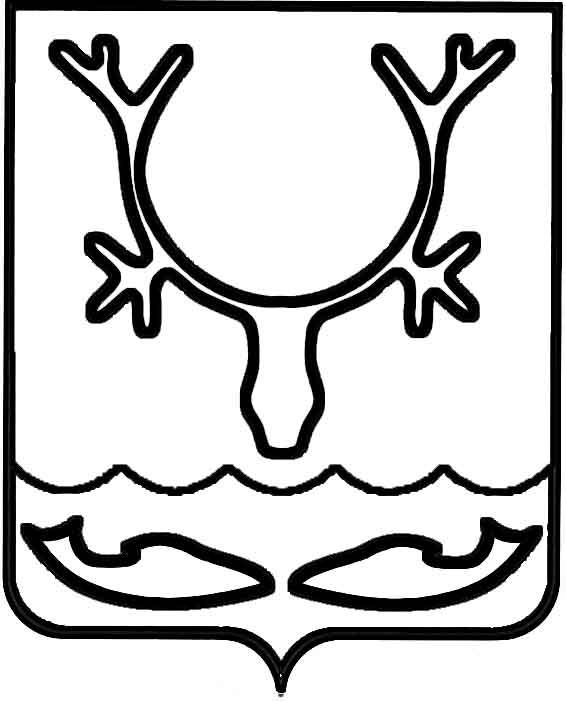 Администрация МО "Городской округ "Город Нарьян-Мар"ПОСТАНОВЛЕНИЕот “____” __________________ № ____________		г. Нарьян-МарВ соответствии с Федеральным законом от 06.10.2003 № 131-ФЗ "Об общих принципах организации местного самоуправления в Российской Федерации", в целях реализации муниципальной программы МО "Городской округ "Город Нарьян-Мар" "Создание условий для экономического развития", утвержденной постановлением Администрации МО "Городской округ "Город Нарьян-Мар" от 11.10.2013 № 2061, 
и в связи с кадровыми изменениями Администрация МО "Городской округ "Город Нарьян-Мар" П О С Т А Н О В Л Я Е Т:Внести в Приложение № 2 к постановлению Администрации 
МО "Городской округ "Город Нарьян-Мар" от 28.06.2011 № 1129 "О комиссии по отбору получателей поддержки из бюджета МО "Городской бюджет МО "Городской округ "Город Нарьян-Мар" в рамках муниципальной программы МО "Городской округ "Город Нарьян-Мар" "Создание условий для экономического развития" (в ред. от 07.06.2017 № 622) следующие изменения:исключить из резервного состава комиссии по отбору получателей поддержки из бюджета МО "Городской бюджет МО "Городской округ "Город 
Нарьян-Мар" в рамках муниципальной программы МО "Городской округ "Город Нарьян-Мар" "Создание условий для экономического развития" (далее – комиссия) Азамова Али Саидовича;включить в состав комиссии Пахомову Валерию Евгеньевну, ведущего юрисконсульта экспертного отдела правового управления Администрации 
МО "Городской округ "Город Нарьян-Мар"2. Настоящее постановление вступает в силу со дня его принятия и подлежит официальному опубликованию. 1807.2017822О внесении изменения в состав комиссии 
по отбору получателей поддержки из бюджета 
МО "Городской бюджет МО "Городской округ "Город Нарьян-Мар" в рамках муниципальной программы МО "Городской округ 
"Город Нарьян-Мар" "Создание условий 
для экономического развития", утвержденный постановлением Администрации МО "Городской округ "Город Нарьян-Мар" от 28.06.2011 № 1129Глава МО "Городской округ "Город Нарьян-Мар" О.О.Белак